MORRIS (back to Index)	•	Morris Family Obituaries	•	Benjamin Morris (1814-1884)	◦	Beers History of Warren County page 435, 438, 519, 631, 874	◦	The Miami Gazette 20 Sep 1865 - List of Income Tax Payets	•	Dr. David Morris	◦	Beers History of Warren County page 301, 303, 304, 310, 424, 427, 476	◦	photo of gravestone at Lebanon Cemetery	•	Isaac Morris (1741-1828)	◦	Beers History of Warren County page 436, 438, 764	◦	Revolutonary War Soldiers	◦	Burial at Warrick-Rhodes Cemetery in Clearcreek Township	•	Isaac Morris (1800-1881)	◦	Beers History of Warren County page 764, 1011, 1012	•	John Morris (1817-1897)	◦	Beers History of Warren County page 519, 543 (Portrait), 763, 874, 1011	•	Sylvan Baldwin Morris	◦	Beers History of Warren County page 501	◦	Biographical Sketch and photo provided at the Shelby County INGenWeb ProjectContributor::Transcription contributed by Martie Callihan 3 December 2004Sources:The History of Warren County Ohio Part IV Township HistoriesTurtle Creek Township(Chicago, IL: W. H. Beers Co, 1882; reprint, Mt. Vernon, IN: Windmill Publications, 1992)Page
434The first settlement in the township was made at Bedle’s Station in 1795. September, 1795, is believed to be the time at which the first families were brought to that place and lived in the cabins protected by Bedle’s Block House. Here William Bedle, with his sons-in-law and their families, lived in much simplicity. The clothing of the grandchildren is said to have been made principally out of dressed deerskins, and some of the larger girls were sometimes clad in buckskin petticoats and short gowns. Within two or three years, other settlers gathered around in such numbers that Bedle’s Station, as it was long known, although the blockhouse erected as a protection against the Indians proved to be unnecessary, became a well-known place and quite a strong settlement.The first cabin in the immediate vicinity of Lebanon was built by John Shaw, a member of the Seceder Church, in the fall of 1795, and the next spring he brought his family to the place. He had a large family of six sons and as many daughters nearly all full-grown, large and robust. He owned the west half of the section on which the northwest part of Lebanon stands, and was soon able to clear and cultivate a considerable tract.Ichabod Corwin, who owned the east half of the same section, came from Bourbon County, Ky., and settled, in March, 1796, on land now in the northwest part of Lebanon. His first cabin was on the west side of the North Branch of Turtle Creek. He had first seen this land while serving on a military expedition against the Indians. In the winter and spring of 1799 and 1800, he built a second and better house of hewed logs, pointed with lime mortar and covered with walnut shingles, put on with pegs instead of nails. It stood near the center of the town of Lebanon as afterward laid out, and became known as “the house of Ephraim Hathaway on Turtle Creek” – the first seat of justice of Warren County. In the spring and summer of 1796, Mr. Corwin succeeded in clearing and planting with corn about twelve acres. Before the corn was worked, the Indians stole all his horses. He returned to Kentucky to obtain another team. He there purchased a yoke of oxen and hired a Yankee to drive them to the plow – a work then unknown to the Kentuckians. After his horses were stolen, he carried meal or flour from Waldsmith’s Mill, on the Little Miami, twenty miles distant, to provide his family with bread. Ichabod Corwin died October 26, 1834. On his tombstone we read: “The deceased was the first settler on the place where Lebanon now stands – March, 1796.”Henry Taylor settled on the west half of Section 5 before the close of the year 1796. He built a house on the south side of Turtle Creek, half a mile below the site of Lebanon. His residence was a frame one-story building, covered with split-and shaved weather-boards and shingles made on the ground, and was tenantable as late as 1840. About 1803, he sold his place and moved to Butler Count, Ohio.Samuel Manning, a native of New Jersey, emigrated to the Northwest Territory in 1795. He purchased of Benjamin Stites the west half of the section on which the court house stands, at $1 per acre, and settled east of the site of Lebanon about 1796. He died at Lebanon in 1837, aged seventy-five years.John Osborn, Sr., also settled east of Lebanon about the year 1796. He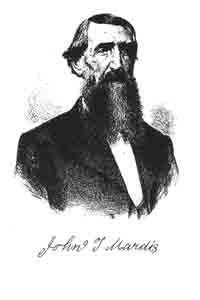 John T. MardisPage435died at Lebanon in 1859, aged ninety years. Among the early settlers east of Lebanon were Daniel Banta, Jacob Trimble, William Dill, Patrick Meloy, and several brothers named Bone.During most of the winter and spring of 1798-99, a company of Indians had their camp on the hillside south of the Cincinnati pike and on the western part of what is known as Floraville, in Lebanon. They encamped for a short time for several succeeding springs in the vicinity of Lebanon, for the purpose of making sugar.In 1798, Matthias Corwin, the father of Gov. Corwin, settled on a farm northeast of Lebanon. His mother, brothers and sisters accompanied him from Kentucky. It is said that, while the neighbors were raising his cabin, Matthias Corwin took his gun, and, going but a short distance into the woods, killed a large supply of turkeys for the dinner prepared on the occasion. A flock of several hundred wild turkeys, and droves of six or eight deer, would sometimes be seen; at other times, both deer and turkeys were scarce.Ichabod B. Halsey was an early settler and prominent citizen of the township. He was the son of Maj. Daniel Halsey, of New Jersey, and received from his father a section of land on condition that he would settle upon it and improve it. The section was No. 31, north of Lebanon, and contained over eight hundred acres, all good land. Mr. Halsey became one of the wealthiest and most prosperous citizens of the township; but, about 1822, he lost all his property by becoming surety for his friends. His splendid farm and his chattels were sold to pay the debt of the business firm for which he had become surety, and he and his family were turned out of their comfortable home. Much sympathy was expressed for the unfortunate pioneer, but the sympathy of Judge Francis Dunlevy took a practical turn. The Judge invited Mr. Halsey and his family to make their home on his farm, which was gladly accepted. Twenty acres were assigned them at one corner of the farm, where a cabin was built and other improvements made with the aid of neighbors. Here the unfortunate family had a rude but comfortable home for some years. Before the organization of the Turtle Creek Township, Mr. Halsey’s land was in Franklin Township, and his name is found in the list of Trustees of the latter township.In the autumn of 1798, Aaron Hunt and family settled in the section south of the present site of Red Lion. They emigrated from Washington County, Penn. Aaron, the father, and his eldest son, Charles, made the journey on horseback to Cincinnati, where they awaited the arrival of the remainder of the family, who came down the Ohio on a flat-boat. In the winter of 1799-1800, John Hunt, son of Aaron, then a lad seven years of age, broke his arm between the elbow and shoulder by falling against the sharp end of a log. There was no doctor within less than thirty miles. John’s mother assumed to responsibility of acting as surgeon for the broken arm, and set the fractured bone, and soon the young patient mended rapidly. “In 1802, the first wheat crop raised by the Hunt family ripened. The only implement the family had with which to harvest it was a butcher knife. Mrs. Hunt, at her own suggestion, started for Cincinnati to purchase a sickle, leaving a babe three months old in the care of the children. She went on horseback, riding on a man’s saddle, taking with her a piece of linen manufactured by herself with which to buy the sickle. After an absence of three days and two nights, having been detained one day by a storm, she returned with the needed implement. The babe did well in her absence. The wheat was cut, threshed and ground, but it proved to be ‘sick wheat,’ the bread made from it producing sickness at the stomach and vomiting.”Benjamin Morris emigrated from New Jersey about 1794, and, after passing a few years in Hamilton County, came, in 1797, to the neighborhood nowPage436known as Green Tree. About the same time, his father, Isaac Morris, purchased and settled upon a tract of about four hundred acres, now owned by the North Family of Shakers.David Reeder, on February 28, 1797, received a deed from Jedediah Tingle for 320 acres, one-half of Section 12, west of Lebanon, for which he paid $313.33. About the same time, he settled upon this tract and gave name to that branch of Turtle Creek which flows past the Children’s Home, which was long known as Reeder’s Run. Jedediah Tingle, about 1797, settled upon the north half of the same section.Elder Daniel Clark, the pioneer Baptist preacher, in 1797 settled upon a little tract of land purchased by him about four miles northeast of the site of Lebanon. He was a native of Pennsylvania, and was licensed to preach in that State, and, about 1790, removed to Columbia, where he preached to the Baptists in the absence of Elder John Smith. James McBride, in his pioneer biographies, says of the Baptists at Columbia: “In February, 1792, the congregation resolved to build a house of worship, which was to be thirty-six feet long by thirty feet wide, with galleries. It was not completed until late in the year 1793. On September 23, 1793, Elder John Gano, a venerable Baptist minister, visited Columbia and preached to a large and attentive congregation in a beautiful grove of elms near the village (the meeting-house not being yet completed). After the sermon, Mr. Gano, in connection with the pastor, Mr. Smith, ordained Daniel Clark to the Gospel ministry, in a solemn and impressive manner. This was the first ordination in the Miami country.” Elder Clark is regarded as not only the first ordained minister in the Miami country, but the first in the Northwest Territory. He began preaching at the Clear Creek and Turtle Creek Baptist Churches about 1798, and continued to preach at Lebanon until he became too feeble by reason of old age. He died in 1834, aged ninety years. He is described as a plain man, with little education, his sermons being marked by frequent quotations from the Scriptures. The Bible is said to have been the only book with which he was familiar, except, perhaps, ”Pilgrim’s Progress.” but his life and conduct commanded respect and confidence.The first mill in the township was built by Henry Taylor, on Turtle Creek, near where the present western boundary of Lebanon crosses the stream. It was built about 1799. Samuel Gallaher, an early settler on Turtle Creek, was a millwright, as assisted in building Taylor’s mill. Another millwright of the early times was named Sample, whose marriage to the daughter of Henry Taylor, in 1798, was the first wedding in the Turtle Creek settlement.A man named Gunsawly is said to have been the first shoemaker in the settlement. He went from house to house, making and mending shoes for the settlers. Some of the first settlers, however, did their own cobbling.The wheelwright business at that time was an important one, as the flax and wool for clothing was all homespun.The first schoolhouse was a low, rough log cabin, put up by the neighbors in a few hours, with no tool but the ax. It stood on the north bank of Turtle Creek, not far from where the west boundary of Lebanon now crosses Main street. The first teacher was Francis Dunlevy, and he opened the first school in the spring of 1798. Some of the boys who attended his school walked a distance of four or five miles. Among the pupils of Francis Dunlevy were Gov. Thomas Corwin, Judge George Kesling, Hon. Moses B. Corwin, A. H. Dunlevy, William Taylor (afterward of Hamilton, Ohio), Matthias Corwin (afterward Clerk of Court), Daniel Voorhis, John Sellers and Jacob Sellers.“As the cold weather of 1798 commenced, this school was crowded with young men of a much larger size than had attended during the summer. AtPage437Christmas, it was determined to bar out the master, according to the custom of the times. The object in part was a mere frolic, in part to secure the holidays free from school, and sometimes the master was required to treat. When the barring out was successful, there was a regular and sometimes tedious negotiation between scholars and teacher, and the terms of pacification were required to be stipulated with precision. But the teacher was not easily thwarted. He was opposed on principle to treating, and he had served in so many campaigns that he had imbibed a spirit which knew not how to submit or suffer defeat. After having been driven from the window by long handspikes, with which he was several times severely struck, he retired for a time. Returning, he ascended, unobserved by the boys, to the top of the chimney, made of ‘cat and clay,’ and very large. He suddenly descended down the chimney, though a brisk fire was burning. The boys, astonished at his appearance from this unlooked for point, capitulated with as much coolness as, under the circumstances, they could command. Defeated in their Christmas frolic, on New Year’s Day the boys gathered recruits from the young men who did not attend school, and took much pains to secure every possible point of ingress. The fire-place was well guarded, the window secured and the door barricaded with large logs piled against it to the top. As the master approached, a loud note of defiance went up from the inmates. The scene was the more exciting as many of the neighbors had come to witness the siege, which was to result in the triumph or defeat of the young men. After surveying the field as well as he could from the outside, Judge Dunlevy soon determined on his mode of assault. Taking a large green log which had been brought for firewood on his shoulder, he stepped off some ten paces from the door, and then rushed with his utmost speed, bringing the end of the log against the top of the door. The concussion was so violent as to break the door and displace the logs on the inside so much as to open a hole, through which he instantly entered, to the terror and consternation of the boys. For a moment, there was some show of resistance, notwithstanding the fort had been captured. But this soon subsided. There were no more attempts to bar out Francis Dunlevy.” Another teacher who succeeded Dunlevy, it is said, not long after was barred out, and treated the boys to a gallon of stew.The settlements of Bedle’s Station and on Turtle Creek, about the present site of Lebanon, formed in some respects a single neighborhood. The men met at the same house-raisings and log-rollings; the women, at the same social gatherings; and the children attended the same school. They attended also, for the most part, the same churches – the Presbyterian Church, near Bedle’s station, and the Baptist Church, east of the site of Lebanon.In order to form a path for the children to the schoolhouse, the settler sometimes harnessed a horse to a log and dragged it through the tall and dense weeds and spice-bushes. Smooth foot paths winding through the deep woods led from one cabin door to another. When a settler was sick, the neighbors aided him, freely planting his corn for him, tilling or gathering it, or, in winter, supplying his family with firewood already chopped. Cincinnati being the nearest point at which merchandise could be purchased, two or three neighboring women would mount their horses on a summer morning, ride to that village, thirty miles distant, do their shopping and return the same day, a large portion of the journey being through an unbroken wilderness, without a single house on the road.The following is a list of the names of pioneers who settled in the township before the close of the last century. It is not claimed to be by any means complete, but it is as complete as the writer was able to make it after extended researches:Page438William Bedle, Francis Bedle, Joseph Bedle, James Blackburn, Daniel Banta, Benjamin Bundy, Robert Benham, Ichabod Corwin, Matthias Corwin, Joseph Corwin, David Corwin, Elder Daniel Clark, James Cowan, Daniel Cory, Noah Cory, Francis Dunlevy, William Davis, William Dill, Lewis Drake, Peter Drake, Joseph Dill, Ithamer Drake, Levi Estell, Samuel Gallaher, Joseph Hatfield, Nathan Hathaway, Ichabod B. Halsey, Daniel Hole, Aaron Hunt, Silas Hurin, Jacob Holloway, Thomas Humphreys, John Hormel, Teter Kesling, Henry Kesling, Thomas Lucas, Job Mulford, Isaac Morris, Benjamin Morris, Samuel Manning, John McCain, Patrick Meloy, James McCreary, James Norris, John Osborn, Augustine Price, Wyllis Pierson, David Reeder, John Shaw, Peter Sellers, Jacob Sellers, Jonas Seaman, Matthias Spinning, Samuel Sering, Henry Taylor, John Terry, Jonathan Tichenor, John Tharp, Jacob Trimble, Aaron Tullis, Jedediah Tingle, Cornelius Voorhis, James Voorhis, Edward Woodruff, Moses Williams, Enos Williams, Peter Yauger.The following article on the health of the early settlers of the Turtle creek Valley was written by A. H. Dunlevy in 1879. It is given at length for the reason that, in addition to the subject of health, it gives much history of the earliest settlers in the neighborhood in which the author passed his boyhood: “There is no one living here now who was so early in this neighborhood as myself. I knew all the sites of the graveyards before there was any burial here, and some two years before there was a death in all the neighborhood around Lebanon, as since laid out. I was present at the burial of the first grown person who died in this county. This was in the fall of 1799, and was a young man named John Price, who accidentally shot himself. He was buried in the old Presbyterian graveyard. There had been one burial a short time before – a child of old Daniel Banta, who settled as early as 1795, in the fall of that year, about a mile east of Genntown, now called. All the Bantas in the neighborhood are his descendants, as I remember. “It is generally believed that a new country, wooded with a dense forest and immense growth of weeds and grass, in uniformly unhealthy. This, I am sure, is a mistake. If the new country is naturally well drained, I think the less of the bare surface of the ground exposed to the hot sun of summer, the greater the health. In giving the proof of this position, I might refer to many facts, but this would require too much time, and I will only give the fact on this subject, in relation to our neighborhood – that in which I was reared for sixteen years of my early life. That neighborhood was bounded by the North Branch of Turtle Creek and the Dayton road on the east, the Hamilton or Shakertown road on the south, and extending two and a half miles west, then two miles north, then two and a half miles east to the section line on which the Dayton pike is laid. This neighborhood had its school property in 1798, most of the houses in its center. In this neighborhood I was raised, and not only know every resident in its bounds, but was familiar with every acre of its surface, and I therefore speak with certainty.“Its inhabitants, from 1797 to 1800, consisted of the following families, with their children, thence soon after born: Ichabod Corwin and thirteen children; John Shaw and twelve children; Jacob Sellers and four children; Peter Sellers and four children; Wyllis Pierson and seven children; Benjamin Bundy and five or six children; and Jacob Holloway and five children, as I recollect; Noah Corey and four children; Jedediah Tingle and thirteen children; David Reeder and four children; Jonathan Tichenor an four children; Edward Woodruff and eight children; James Blackburn and seven children; Daniel Corey and eight children; James McCreary and five children; Samuel Gallaher and eight children. These were the original settlers in this neighborhood, with a fewPage439exceptions, where they soon left it, and that which I consider the most remarkable fact is that all these children of the eighteen families above named, and consisting of 125 children in all, were raised to maturity without one death in any of the families, with the exception of one child still-born, not included in the above enumeration. I might name other families which came into this neighborhood at different periods after these original settlers, and the same health attended them.“The only two deaths I the neighborhood, until 1810, were a hired hand of Ichabod Corwin, about 1806, and a child of William Stevens, about 1809, both of consumption, and both recent settlers in the neighborhood. Such is my recollection, and I think I am entirely correct, as I have though of those remarkable instances of general health so long and so frequently, that, had there been any mistake, I should have been able at some time to remember it. “I do not confine myself to this neighborhood particularly so much because I think it was more healthy than others at that time, but because I was acquainted here, and must confine myself to some boundary, otherwise I would not know where to stop. Still, on account of it perfect drainage, I think it was more healthy that others. Until 1810, there was no bilious fever known in this county, and I never knew of a case of intermittent, or ague, generally called, which originated in said neighborhood, until the year 1830. In 1810, there were several cases of bad bilious fever and two deaths of grown persons within the neighborhood. One of these was Peter Sellers, father of Dr. Sellers, of Lebanon, and the other Mr. Jacob Sellers, a near neighbor and relative of Peter Sellers. There were a few cases of this fever in this neighborhood during that year, but all the others recovered.“In the year 1814, the cold plague, as called, prevailed generally all over the United States, and in Lebanon, a town of some one thousand inhabitants, there were many deaths, but in the above neighborhood I recollect of but three cases of cold plague; one of these, James McCreary, died; the other two recovered. “In the year 1819, there was much sickness throughout the Miami country, the first year of general sickness which had been known here from the first settlements, except the year of the cold plague. The spring and summer, up to the middle of July, had been very wet. It then became very dry and hot, and scarcely any rain fell from the middle of July until the last of October. This sudden drought and heat soon poisoned the surface water, and seriously affected wells and springs; and the consequence was that dysenteries or bloody flows prevailed to an extent never known before or since. In one of the above families, that of Jedediah Tingle, there were three or four deaths, two of them, at least, from dysentery. One, I think was supposed to be from consumption. These cases of fatal dysentery were evidently the result of bad water. Mr. Tingle, from his first settlement, had used a spring which had heretofore afforded healthy water; but the dry, hot weather of 1819 so affected this spring that it became green, and the water contracted a bad taste and smell. This information I had from neighbors who sat up with and nursed the sick in the family at that time; and Mr. Tingle was so thoroughly convinced of that fact that he immediately afterward dug a well and abandoned the old spring as a supply of water for the family.“Now I attribute the uncommon health of the above neighborhood, first, to its almost perfect natural drainage; in which area of two and a half by two miles it had but two or three swamps or bogs, so common in new countries, and these were very small, and two of them were on hillsides, so as to drain them pretty well; and secondly, the well and spring water in all this neighborhood was from the very fact of its perfect drainage, pure and healthy, with the one exception which I have referred to – that of Jedediah Tingle’s spring.Page 440“And now, in the close of this long article, let me say that my object was to show the importance of perfect drainage to the health of families and communities. Long observation has convinced me that more of our sickness is the result of impure water, not only the water used for drinking and house use generally, but the water around our dwellings, in the form of pools or mudholes, however small, than from all other causes of summer diseases.“In my limits of the above neighborhood, I purposely left out forty acres of the original farm of Ichabod Corwin, because it lies on the east side of the North Branch of Turtle Creek, and forms almost the entire part of the original plat of Lebanon. I could not undertake to give the particulars of the health of the whole town. But besides this, there were on this plat originally some three pieces of swampy ground, naturally well drained, but, by the improvements of its streets, this drainage has been much impeded, and, as I have long thought, thereby seriously affecting the health of the most populous portion of Lebanon. These swampy places have been covered up, but the old channels which supplies them with water remain, while the original drains have been impeded by filling them up with culverts, and thereby the water is retained to stagnate and penetrate the wells in the country, and render their water unhealthy. This has been my opinion for years, but I have been alone on this subject, and perhaps may be in error.”The early records of the township are lost, or at least are not in the custody of the present township officers. From other sources, we are able to learn the names of those who held the office of Justice of the Peace. Robert Benham and Samuel Sering appear to have held this office under the government of the Northwest Territory before the organization of the State; whether they held the office after they became residents of the township does not appear. At the first elections of Justices in Warren County, Turtle Creek Township was not organized, but persons residing within the limits of the township were elected to the office. Matthias Corwin and John Miller were commissioned Justices of Deerfield Township, and Wyllis Pierson of Franklin Township, prior to 1804.The following-named persons were commissioned Justices of the Peace for Turtle Creek Township prior to 1825: Enos Williams, Matthias Corwin, Silas Hurin, John T. Jack, James Long, Patrick Meloy, John Welton, Wyllis Pierson, Abram Van Vleet, Benjamin Sayres, John M. Houston, James Cowan and Jeremiah Smith. Several of these served for a number of successive terms. The copy of an old receipt, the original of which is in the possession of the writer, is given for the purpose of indicating the character of currency of former days:Lebanon, 26 June, 1820Rec’d of John Hart, Esq., Treasurer of Turtlecreek Township, one Book and four 
notes of hand – One on Jabish Phillips for $13.46, one on S. & J. Welton for $11.00, one 
on J. Davis and Jonathan Davis for $5.50 and balance $10.87 ½ on Foster, Drake & Earnheart. 
As also nine dollars Cincinnati Corporation paper, one dollar Steam Mill paper, 
and ten dollars fifty-six and one fourth cents, in all $20.56 ¼ - all of which is property of the 
Township.Page519direction of Judge Symmes, the late decision of the Commissioners appointed by that law, and the recent survey made by the Surveyor General, it appears that William C. Schenck is proprietor of only a part of the town of Franklin, and that Robert Ross hath become owner of the other part, the subscriber thereof wishing, as near as may be, to act conformably to law, hath caused the plat, hereunto annexed, to be made of record, together with this statement, and the following description of the town of Franklin :The town is laid off in squares or blocks of twenty-four poles; each block is divided into eight lots, agreeable to the plan; each lot is eight poles one way and twelve poles the other. The streets are each four poles wide, except Fourth street, which is five poles wide. The course of the streets, running parallel with the river, is N. 26° E.; the other streets run at right angles from them; the spaces between Second and Fifth streets, and between Front street and the river, is given to the inhabitants of the town for a common, to be perpetually kept open for that purpose. Lots numbered 39, 40, 51 and 52, are given for the purpose of erecting thereon public buildings; those are painted green; the partly colored lot at the upper end of Fourth street is reserved for a church, and is 18 1/2 poles front, and 12 poles rear.The out-lots contain four acres each; are 8 chains, 68 links one way, and 4 chains and 62 links the other way, excepting the lots No. 16 and 17. which contain upward of 6 acres each. The division between the subscriber and Robert Ross is designated by the red line.I certify the above to be a true description of the town of Franklin, and desire it may be recorded the 1st day of July, 1802.
(Signed), W. C. SCHENCK.Hamilton, ss. : Before me, James McCashen, one of the J. P. of said county previously appeared W. C. Schenck, etc., etc.
(Signed), JAMES MCCASHEN.To WHOM IT MAY CONCERN :
Whereas, by the decision of the Commissioners appointed by the act of Congress, granting the right of pre-emption to certain purchases of land from John C. Symmes, north of his patent, I have become the proprietor of a part of the town of Franklin.Now, these presents testify that I do hereby request that this plat of the town of Franklin may be recorded, and I do obligate myself, my heirs and assigns, to grant and convey unto different persons, who have contracted with W. C. Schenck and D. C. Cooper for lots in that part of said town, of which I have become proprietor as aforesaid. All the lots so contracted for (whether in-lots or out-lots), in the same manner and on the same terms as the said W. C. Schenck and D. C. Cooper were bound to do as aforesaid
Witness my hand this 2d day of August, 1802. Robert R. Ross. [His mark———.]Sworn before the Justice of the Peace was the preceding statement of Gen. Schenck, and completed as follows:I do further obligate myself to leave an alley open above and north of the in and out-lots.
Witness my hand this 2d day of August, 1803.
(Signed), W. C. Schenck. 
and sworn before James McCashen.The above copy of the records of Warren County was transcribed from Hamilton County records, Book E, No. 2, pp. 178, 179 and 180, April 27, 1852.The original documents are on file in Hamilton County, as Franklin was then in it. The plat above mentioned is filed with the other papers, and shows the division between the lands of Gen. Schenck and Robert Ross. Robert Ross died soon after; his will was probated December 21, 1803. He had at least three children—Benjamin, John and Austin.The following are some of the persons to whom Gen. Schenck conveyed property up to the time of his death, January 12, 1821: John McCashen, Aaron Reeder, John Morris, Daniel Hawn, Benjamin Dubois, Tunis Vanderveer, Samuel Cockayne, Isaac Harrison, John Gordon, Samuel Campbell, James Mc-Ewen, Daniel Storms, Joseph Troxell, Sawyer McFadden, Edward Death, Nicholas Dows, William Mott, Aaron Goforth, Nancy Banker, Finley Russell, Andrew Gebhart, Michael Long, Daniel Writs, Garvin Johnson, William Drake, John Robinson, Lewis Davis, Firman Smith, Samuel Caldwell, Benjamin Morris, Philip Wier, Martin Baum, J. J. and N. Ross, Samuel Walker.Page
631 To whom is due the honor of being the first settler in this township is not definitely known, as persons settled early in different localities. The forfeitures in Symmes' Purchase are explained in the general county history. There were many of these in Deerfield Township. The first settlers of the township located on these claims and were generally of the poorer class. Joseph Coddington and Peter Tetrick were undoubtedly the first white men who made their homes in the township. Coddington settled on the forfeiture of Section 35. He was a Pennsylvanian by birth, and settled here about 1795; his first house was made of bark built against a log, and in it he lived while making his improvements. Having cleared some land, he raised corn and carried it on his back to Columbia to be ground, being gone some days at a time for this purpose. He afterward built a log house and continued his improvements. He shot deer and wild turkeys from the door of his cabin and had adventures with bears and wolves. He had a family of ten children who grew up, married and raised families. His descendants write their name Corrington. Joseph Coddington and two of his sons served in the war of 1812.Peter Tetrick settled on the forfeiture of Section 27, where he built a rude house and lived by himself ten years before he was married. He came from Virginia quite early and stopped at Fort Washington before coming to this township. Failing to secure a deed for his forfeiture land, he purhased land from Thomas Espy upon which he lived and raised a large family. He married a Miss Lowry.Benjamin Morris was probably the first settler in the immediate vicinity of Twenty Mile Stand; he settled on the forfeiture in the northeastern part of Section 20, for which he received a deed in 1798; he afterward removed to Turtle Creek Township.William Wood settled on the Little Miami about 1797, and built his mill in 1798 or 1799.Robert Witham settled about 1798 on the eastern half of Section 28; he was the ancestor of many families of Withams now found throughout the township.Moses Kitchel was the first to receive a deed from Symmes. His farmISAAC MORRISPreviousIndexNextContributor::Transcription contributed by Arne H Trelvik 5 June 2003Sources:The History of Warren County OhioPart V. Biographical SketchesTurtlecreek Township(Chicago, IL: W. H. Beers Co, 1882; reprint, Mt. Vernon, IN: Windmill Publications, 1992)Related Links:Page 
764ISAAC MORRIS (deceased) was born Nov. 21, 1800, on the farm he occupied at the time of his death, which was purchased by his father, Benjamin, in 1797, when he came here from his native State, New Jersey. About the same time, his grandfather, Isaac Morris, also settled in the neighborhood, buying a tract of about 400 acres, now owned by the North Family of Shakers. in early life, our subject learned the printer’s trade, and worked for a time in the office of the Western Star, of Lebanon, in company with his brother, the late Jacob Morris. This was in the years 1823 and 1824. From Lebanon, he went to Columbus, Ohio, and obtained work in the office of the State printer, Olmstead, where he spent two years, and where he, in 1826, married Miss Margaret C hambers, who died in 1859, leaving five children, three girls and two boys, all now living. From Columbus, Mr. Morris returned to Lebanon, and, for a time, was engaged in job printing. In 1832, in the time of the first campaign that resulted in the election of Andrew Jackson, he made Richmond his home for a few years, after which he returned to the farm, on which his whole life, with the exception of eight years was spent. Mr. Morris was married the second time to Mrs. Leah H. (Walters) Vail, a daughter of David Walters. She was born Nov. 23, 1819, and was first married Dec. 27, 1843, to Moses Vail, a son of William Vail, a wealthy and influential farmer of Warren County. Mr. Morris died at his home in Turtle Creek Township April 5, 1881; he was a man full of good works, energetic, kind-hearted and universally esteemed by all who knew him; he left many mourning friends and a host of relatives, children, and grandchildrenPage 
874BENJAMIN MORRIS, farmer; P 0. Waynesville; born in New Jersey, July 28, 1814; is a son of Adam and Lydia (Mathers) [Should be Matthews, transcribers note] Morris, natives of New Jersey. The grandfather was Benjamin Morris, who, it is believed, was born in New Jersey and lived and died in his native state. Adam with his family emigrated to Ohio and located in Warren County in the fall of 1817, and here resided till his death. They had three sons and one daughter; William, Benjamin, John and Abigail. The latter married William Lewis of Lebanon. She died in July, 1881, aged about 60 years. Mr. Morris, when he came to this county, started out as a poor man, but was a man of energy, and by his own industry and by applying his hands to all kinds of work, he being a natural mechanic, was able to make most of the articles of utility of those days, and by economy he become possessed of about 300 acres of land, and in his last days was able to enjoy all the general comforts of life. Benjamin, the subject of this sketch, was a little past 3 years of age when they came to this county, and here was raised and grew to manhood accustomed to the rough fare and hardships of those times; was married, July 2, 1840, to Cynthia, daughter of John and Catharine Clements, natives of Pennsylvania, whose history is further given in sketch of John D. Clements. Mr. Morris and wife have had three children; only one now living, William H., born March 26, 1847; the two deceased were Lydia and Susan; the latter married Engene Evans, by whom she had one child, Lydia Esther. William H. married Lucinda Davis on Sept. 30, 1879, and resides on the home place with his father. Mr. Morris after marriage, located on the place where he still lives, having made a continued residence here of forty-one years; he has erected all the buildings on the place, which are now good and substantial with good improvements; he now owns 225 acres of good land and is one of the substantial farmers of Wayne Township, and is one of the few pioneers still residing in this vicinity, and who experienced and remembers distinctly the rough fare and hardships of pioneer life of which the rising generations know so little about and of which by experience have no knowledge.Page 
1011JOHN MORRIS, retired farmer; Harveysburg; born in North Carolina Dec. 19, 1797; is a son of Isaac and Millicent (Bundy) Morris, natives of North Carolina. The paternal grandfather, Zachariah Morris, as far as is now known, was a native of North Carolina, as was also the maternal grandfather, Demcy Bundy, and they lived and died in that State, the ancestry of both families being from England. In 1798, Isaac Morris and family moved from North Carolina to Virginia, and located in Grayson Co., where he resided till his death; he was a farmer by occupation through life. They had thirteen children, four now survive — Zadok, John, Nancy (now Mrs. Sexton, residing in Fayette Co., Ohio), and Sarah, now widow Bemer, residing in Iowa. Zadok married Lydia Barnett; she died and he married for his second wife, Mrs. Ruth McPherson, whose maiden name was Gary; they reside in Fayette Co., Ohio. In 1816, our subject, with his brother, came to Ohio and located in Clinton Co., where they remained about ten months; thence returned to Virginia, and in 1818 returned to Ohio, coming through the entire distance (500 miles), on foot, and also, we should state, that in going back to Virginia, they walked the entire distance, thus making 1,000 miles onPage1012foot, which would be a great undertaking for the young of our present generation. In 1823, Mr. Morris purchased a farm in Clinton Co. with 40 acres cleared, located about eight miles east of Harveysburg. On this farm he remained about thirty years; thence he sold out and bought another farm five miles east of Harveysburg, and there resided eighteen years, when, from advancing years, and having, by his own labor and industry, accumulated a good competency, he purchased a good residence in Harveysburg, to which he moved in 1871, and here has since lived, retired from all active labor, desiring to enjoy a quiet rest during the balance of his life. He still owns, but rents his farm, which consists of 300 acres of fine land, and which has brought him $1,000 per year, cash rent. In January, 1823, Mr. Morris was united in marriage with Ruth, daughter of Anthony Stanley, a native of North Carolina; issue, nine children; four now survive — Isaac, now editor of the Miami Helmet, at Piqua, Ohio ; Micajah, living in Illinois; Elizabeth, now Mrs. Stanley, living in Kansas; and Ruth, now Mrs. Roberts, residing in Indiana. Mr. Morris' wife died June 21, 1838. On Jan. 17, 1839, he married Mary, daughter of Robert and Edith Stanley, natives of North Carolina; by her he had eight children; five now survive—Lydia, now Mrs. Curl; Sarah Ann, now Mrs. Elias D. Harlan; Jeremiah and Isabel (twins), and Susanna H. The mother died Aug, 6, 1881. Mr. Morris relates that the first experience he had after coming to Ohio, and the first money he made was in killing a bear; he had started out to hunt turkeys, which were very plentiful in those days, and he accidentally came across a large black bear; he says his heart beat so loudly that he could hear it thump distinctly; but he took sure aim with his old flint gun and fired; although the bear ran a short distance, he soon died, the ball having penetrated his heart. The skin of the bear, which was a very large and fine one, he sold to Gen. Trimble, afterward Governor of Ohio, for $3.Warren County Revolutionary War VeteransThese publications relating to Revolutionary War military service by Warren Countians are available from the Warren County Genealogical Society. If you know of other resources, let me know and I will add them to the list.	•	Mary Everhart, Warren County, Ohio Revolutionary Soldiers (who lived and/or died in Warren County) (Lebanon, OH: Warren County Genealogical Society, 2002). See On Line Index	•	Lest We Forget, Warren County Veterans - a 3 volume set compiled by Mary Everhart covering veterans from the Revolutionary War to the recent military actions in the Middle East. See On Line Index	•	Census of Pensioners for Revolutionary or Military Services; with their Names, Ages, and Places of Residence, as returned by the Marshals of the Several Judicial Districts, under the Act for Taking the Sixth Census (Washington: Blair and Rives, 1841) 
[Warren County is found on page 180 of Part IV - click for offsite pdf file]	•	"Revolutonary War Soldiers Buried in Warren County" article by Dallas Bogan	•	The Official roster of the soldiers of the American Revolution buried in the state of Ohio at Ancestry.com	•	Revolutionary War Pensions at www.fold3.comSurname IndexAnderson, Arnet, 
Baldwin, Banta, Bedle, Bennett, Blackburn, Blair, Boal, Boorone, Boylan, Brandenburg, Brant, Brown, 
Campbell, Carr, Coddingtion, Collett, Cowan, Crain, Crosley, 
Dunlavy, Drake, 
Easton, Eltzroth, 
Fox, 
Geoghegan, Githens, Gordon, Gray, Greene, Gustin, 
Hamilton, Harrell, Hays, Hill, Hormel, Houston, Howard, 
Johnson, 
Karr, Keever, Kenney, Kesling, Kibbey/Kibby, Kinney, 
Lane, Lee, 
Manning, Mason, McDanel, McMeen, Meeker, Miller, Mills, Monfort, Morrell, Morris, Moses, Munger, Mullen, 
Neely/Neily, Null, 
Parks, Peckinpaugh, Pelham, Petticrew, Piper, 
Rigg/Riggs, Robertson, Ross, Rue, 
Sabin, Schenck, Sering, Shaw, Schnorf/Snuff, Shawhan, Spining, St. John, Stevens, Stites, Stump, Swank, 
Tapscott, Tharp, Tremble, Trotter, Tufts, 
Urton, 
Vanderveer, Vannote, Venard, 
Wilson, Woodward, 
Zaring, Zentmire,Please email any additional information or comments about your Warren County Revolutionary War veterans to Arne Trelvik  ANDERSON(Surname Index)photoneeded	•	Lewis Anderson (1757-1838)	◦	photo of gravestone at Tapscott Cemetery	◦	From Daughters of the American Revolution Lineage Books at Ancestry.com	▪	Volume 43 page 93
Mrs. Anna Tapscott Clark, DAR ID Number: 42242
Born in Franklin, Ohio. Wife of A. J. Clark.
Descendant of Lewis Anderson.
Daughter of Franklin Shortridge Anderson and Martha Meeker Ireland, his wife.
Granddaughter of William G. Anderson and Sarah Tapscott, his wife.
Gr.-granddaughter of Lewis Anderson and Jane Gaston Mount, his wife.
Lewis Anderson, (1757-1838), enlisted under Capt. John Schenck, Col. Nathaniel Heard; re-enlisted under Capt. Peter Gordon, Col. David Forman 1776 and was taken prisoner at King's Bridge. In 1833 applied for a pension and it was allowed for three years' actual service as private, New Jersey line. He removed to Ohio to be with his son. He was born in Monmouth Co., N. J.; died in Carlisle, Ohio.  ARNET(Surname Index)photoneeded	•	Thomas Arnet (1758-1844)	◦	photo of gravestone at Old School Baptist Cemetery  BALDWIN(Surname Index)photoneeded	•	Benjamin Baldwin (1751-1837)	◦	photo of gravestone at Edwardsville Cemetery  BANTA/BONTA(Surname Index)photoneeded	•	Peter Bonta	◦	Photos of gravestones and flagholder at Bethany Christian Church Cemetery  BEDLE(Surname Index)photoneeded	•	Francis Bedle (1758-1837)	◦	photo of memorial at Otterbein Lebanon Cemetery	◦	Service Record
See Volume 2, page 55 of The Official roster of the soldiers of the American Revolution buried in the state of Ohio at Ancestry.com [database on-line]	◦	Pension Record
Pension #S2375 for $33.33 per year granted on 4 Mar 1831 [see full pension file at footnote.com]  BENNETT(Surname Index)photoneeded	•	William Bennett (1742-1828)	◦	photo of gravestone at Rose Hill Cemetery - Interment # 881 in Sec 1 lot 119 [removed from Unity Graveyard]	◦	from Beers History of Warren County page 962, 
"Himself being imbued with the spirit that characterized the French under the leadership and influence of the immortal La Fayette, took up arms against the minions of George the Third, and in defense of the homes and liberties of the oppressed colonists. During the battle of Bunker Hill, he bore aloft the colors of his regiment, and during the contest, received wounds from which he never recovered."  BLACKBURN(Surname Index)photoneeded	•	James Blackburn	◦	from Beers History of Warren County page 966, 
" Captain in the colonial forces during the Revolutionary war"	◦	from James Blackburn Obituary, The Western Star, Lebanon, Ohio, Tuesday September 27, 1825
" Mr. Blackburn was born in Frederick county (Va.); at an early age he attached himself to the expedition commanded by Dunmore in 1774, under the King of England against the Indians. – Soon after the beginning of the revolutionary war, he joined in 1776 that part of the American Army commonly known by the name of “The Flying Camp” commanded by Gen. Bell. He Afterwards was with Gen. Clarke in this expedition against the Indians in 1780 and was one of the early settlers of Kentucky and Ohio."  BLAIR(Surname Index)photoneeded	•	David Blair (1745-1806) - 1 CL PVT Continental Line	◦	photo of gravestone at Kirby Cemetery  BOAL(Surname Index)photoneeded	•	Robert Boal - served as ensign in the Lancaster county, Pennsylvania militia in 1877	◦	Photo of original gravestone at Dick's Creek Presbyterian Cemetery	◦	Photo of replacement gravestone at Dick's Creek Presbyterian Cemetery  BOORONE(Surname Index)photoneeded	•	Aaron Boorone	◦	from Beers History of Warren County page 1045, 
"Aaron Boorone, served in both the war of 1812 and the Revolution, and was well acquainted with Gen. George Washington  BOYLAN(Surname Index)photoneeded	•	Benjamin D. Boylan (1782-1839)	◦	Photo of gravestone at Lebanon Cemetery which says, 
"Corp'l in Capt Teneycks Co. Somerset Co. N.J. Militia during the Revolutionary War" 
[The 1782 birth date is probably incorrect as it would make Revolutionary War Service highly unlikely]	◦	Benjamin Boylan is listed on page 58 of "Official Roster III; Soldiers of the American Revolution Who Lived in the State of Ohio" by the DAR and contains the same service information as his gravestone  BRANDENBURG(Surname Index)photoneeded	•	Aaron Brandenburg (1761-1825)	◦	photo of gravestone at Methodist Graveyard (Now Pioneer Cemetery) - no military markings on grave	◦	2011 Memorial Day  BRANT(Surname Index)photoneeded	•	John Brant [Brandt] - Private in the New Jersey Continental Line in 1778	◦	Photo of gravestone at Dick's Creek Presbyterian Cemetery contributed by Dana Palmer 13 Dec 2003  BROWN(Surname Index)photoneeded	•	Charles Brown (1758-1806)	◦	photo of gravestone at Springboro Cemetery  CAMPBELL(Surname Index)photoneeded	•		•	John Campbell (1742-1824) - served in the South Carolina Militia under Col. Thomas Brandon from 1775 to 1783	◦	Photo of gravestone at Mount Holly Cemetery  CARR/KARR(Surname Index)photoneeded	•	Andrew Carr/Karr - served in the Revolutionary War from Pennsylvania	◦	See "Karr" entry below  CODDINGTON(Surname Index)photoneeded	•	Joseph Coddington (1763-1833)	◦	Coddington Farm Burial Grounds	◦	See pages 31-32 of "Warren County Revolutionary War Soldiers" by Mary Everhart for discussion of his service record. He and his two sons also served in the War of 1812  COLLETT(Surname Index)photoneeded	•	Daniel Collett	◦	from Beers History of Warren County page 999, 
"Daniel Collett was a soldier in the war of the Revolution, serving through the entire conflict."	◦	photo of gravestone at CaesarsCreek Friends Cemetery  COWAN(Surname Index)photoneeded	•	James Cowan - Private, Virginia Militia	◦	photo of gravestone at Lebanon Cemetery
Interment #3614 of James Cowan Sr. in Sec H Lot 31 but stone is in Old Section Lot 229 [remains were removed from the Presbyterian Graveyard in 1906]	◦	James Cowan on Patriot Index by the The Cincinnati Chapter Ohio Society Sons of the American Revolution  CRAIN(Surname Index)photoneeded	•	William Crain (1766-1836)	◦	NSDAR APPLICATION OF Mary Ella Walls Edwards dated 18 Apr 1984,
"William Crain in 1781 in Lancaster Co., PA was in the 7th Class, 2nd Co., 9th Battalion under Lt. Col. John Rodgers, and Capt. Patrick Hays and Lt. Samuel Weir"	◦	photo of gravestone at Springboro Cemetery	◦	Transcription of his Will on the Warren County Ohio Message Board  CROSLEY(Surname Index)photoneeded	•	Moses Crosley (1764-1843)	◦	photo of gravestone at Red Lion Cemetery with S.A.R. plaque
Pvt, Continental Line, Rev. War  DUNLAVY(Surname Index)photoneeded	•	Francis Dunlavy (1761-1839)	◦	photo of gravestone at Pioneer Cemetery	◦	2011 Memorial Day	◦	WPA Veteran Graves Registration Project	◦	Pension Application #S2526 of Francis Dunlavy, dated 3 Oct 1832 [see transcription in the USGenWeb Archives by Nancy Nancy Poquette]	◦	DAR Lineage Books (requires Ancestry.com subscription)	▪	Volume 26 page 176 DAR ID 25482 for Mrs. Mary Craig Dunlevy Kelley which says,
"Francis Dunlevy, (1761-1839), volunteered as substitute for his father and served in five campaigns. He was placed on the pension roll of Warren Co., O., 1831, for service of private and sergeant in the Pennsylvania militia. He was born in Winchester, Va., enlisted from Carlisle, Penna.; died in Lebanon, Ohio."	▪	Volume 26 page 177 DAR ID 25483 for Gwendolyn Dunlevy Kelley Hack	▪	Volume 34 page 339 DAR ID 33937 for Mrs. Kate Dunlevy Mccaulley which says,
"Francis Dunlevy, (1761-1839), was placed on the pension roll of Warren County, Ohio, 1831, for service as private and sergeant in the Pennsylvania militia. He was born in Winchester, Va., enlisted from Carlisle, Penna., and died in Lebanon, Ohio. "	▪	Also see Nos. 22356, , 2972photoneeded	•	Mary (Craig) Dunlavy (1765-1828) - said to have served as a nurse in the Revolutionary War	◦	photo of gravestone at Pioneer Cemetery	◦	2011 Memorial Day	◦	DAR Lineage Books (requires Ancestry.com subscription)	▪	Volume 26 page 177 DAR ID 25483 for Gwendolyn Dunlevy Kelley Hack which says 
"Mary Craig, (1765-1828), although but a child, espoused the cause of the Colonies and her family fled to Nova Scotia. She was one of the girls who strewed flowers in the path of Washington at Elizabeth, N. J. She became a pioneer of Western Ohio  DRAKE(Surname Index)photoneeded	•	Joel Drake	◦	Beers History of Warren County page 691 says,
" was a soldier of the Revolution, taking part at Yorktown and witnessed the surrender of Cornwallis	◦	photo of gravestone at Olive Branch Cemetery  EASTON(Surname Index)photoneeded	•	Moses Easton (1762-1831)	◦	photo of memorial at Otterbein Lebanon Cemetery	◦	Service Record
See Volume 2, page 129 of The Official roster of the soldiers of the American Revolution buried in the state of Ohio at Ancestry.com [database on-line]	◦	Pension Record
Pension #S 46356 [see full pension file at footnote.com]  ELTZROTH(Surname Index)photoneeded	•	Francis Eltzroth	◦	from Beers History of Warren County page 944, 
"Young as he was, during the Revolution he took part as a soldier in the war of Independence"  FOX(Surname Index)photoneeded	•	Frederick Fox (1751-1837)	◦	Buried in the Old Cemetery in Franklin; removed to Gephart Cemetery, Miami Twp, Montgomery County, Ohiophotoneeded	•	Michael Fox (1760-1837)	◦	Buried in the Old Cemetery in Franklin; removed to Woodhill Cemetery
The D.A.R. conducted a Dedication Ceremony at the gravesite on 8 Sep 1979  GEOGHEGAN(Surname Index)photoneeded	•	Anthony Geoghegan (1764-1837)	◦	Anthony Geoheghan obituary, The Western Star (Lebanon, Ohio), Friday, May 26, 1837	◦	Everhart, Lest We Forget, Volume I (Lebanon, Ohio: Warren County Genealogical Society, 2002), page 4  GITHENS(Surname Index)photoneeded	•	Joseph Githens Senior (1760-1843) - 5th Class, Capt. John Stokes' Company from Haddonfield, Newton Twp, Gloucester county [NJ] Militia	◦	photo of gravestone at Old School Baptist Cemetery  GORDON(Surname Index)photoneeded	•	George Gordon (1755-1826)	◦	photo of gravestone at Springboro Cemetery	◦	Mary Everhart, Warren County, Ohio Revolutionary Soldiers (who lived and/or died in Warren County) (Lebanon, OH: Warren County Genealogical Society, 2002), page 57.	◦	Revolutionary War Pensions at www.fold3.com
No pension record found  GRAY(Surname Index)photoneeded	•	Daniel Gray	◦	Dee & Duncan Davidson write the following on 15 May 2005 about Dee's 5th Great Grandfather, 
" The data we have about Daniel, and particularly in respect to his Revolutionary War service, was obtained from an Ancestry World Tree Project which credited the Warren County Historical Society as their source. Daniel Gray, born on 20 March 1748 in Essex County, New Jersey, enlisted as a Private in the summer of 1775 in Essex County. He served for various periods totaling 18 months under the command of Capts. Baker and Brown, and Cols. Heard and Luse. His military pension was granted on 04 March 1831 at a rate of $60. per year, with certificate #2361 being issued on 01 November 1832 at Hamilton, OH. Daniel is said to have signed his pension statement with an "x". He was a cabinetmaker by trade and was totally blind at his time of death."	◦	Photo of gravestone at Old School Baptist Cemetery  GREENE(Surname Index)photoneeded	•	Joseph Greene - Captain in the New York Continental Line in 1776.	◦	Photo of gravestone at Dick's Creek Presbyterian Cemetery contributed by Dana Palmer 25 Nov 2003  GUSTIN(Surname Index)photoneeded	•	Benajah Gustin (c1766-1835) - Private, Sussex County New Jersey Militia	◦	photo of gravestone at Kirby Cemetery  HAMILTON(Surname Index)photoneeded	•	Robert Hamilton (1760-1841) - Captain Henderson's Company in the 9th Pennsylvania Line	◦	photo of gravestone at the Methodist Graveyard now known as the Pioneer Cemetery	◦	2011 Memorial Day	◦	WPA Veteran Graves Registration Project	◦	"Wm. H. Hamilton" obituary, The Western Star (Lebanon, Ohio,) Thursday July 7, 1887
". . .. His father, Robert Hamilton, was born in Bainbridge, county Down, Ireland, in 1760; came to America when but a lad of fourteen years, and shortly afterward became a soldier of the Revolutionary war; he served throughout the war, much of the time under command of Gen. Anthony Wayne.  He was with him at the storming of Stoney Point, and was one of the men to lift him up when a glancing bullet had felled the brave commander.  Afterwards he was captured by his own brother, a British officer, but refused to go home to Ireland if set free, preferring to fight for his newly adopted country.  . .."	◦	20 Jan 2011 Annette Pederson :
" . . . I am a member of Anne Loucks Chapter in Martinez, CA,. My patriot, Robert Hamilton, is listed on our website.
" Also, I read the brief biography that is posted on your website for Robert and I believe there in an error. The comment about his brother capturing him at Germantown is taken out of context. According to the family biography, Robert was wounded and captured at the famous battle, but he did not have an older brother, so it likely that the British officer was a step brother or close relative. He is quoted as saying, “Brother, Bobbie”, but the relationship is unclear."photoneeded	•	Thomas Hamilton	◦	from "Abstract of Graves of Revolutionary Patriots" as found at Ancestry.com [paid site]	▪	Name: Thomas Hamilton
Cemetery: Unity Ch Cem
LOCATION: Nr Mason OH 56
Reference: Abstract of Graves of Revolutionary Patriots, Vol.2, p. Serial: 11999; Volume: 8	◦	from David K Staub email dated 22 Feb 2008	▪	I think the Thomas Hamilton listed in the The Abstract of Graves of Revolutionary Patriots, Vol. 2, p. Serial 11999, Vol. 8 was the Thomas Hamilton of whom it was written in an 1889 Edgar County, Illinois county history: 
"The maiden name of the mother of Mrs. [Hannah Patterson] Hanley was Nancy Hamilton.  She was a native of Virginia, born near the town of Moresfield and was the daughter of Thomas Hamilton, who was born in England.  He served in the English army and as a soldier of that army was brought over the Atlantic to fight the colonists.  This he did not wish to do, so deserted the ranks and located in Virginia and lived in Palmyra, Warren County, the remainder of his days"
Source:   "Portrait and biographical album of Vermilion and Edgar Counties, Illinois: containing full page portraits and biographical sketches of prominent and representative citizens of the counties". 1889. Chicago: Chapman Brothers, page 1037 [part of a biographical sketch of  David Hanley, husband of Hannah (Patterson) Hanley]	▪	The IGI gives his death as 1827 in Mason, Warren County, Ohio, which would be consistent with an interment in Unity Cemetery.	▪	Daughters of the American Revolution Official Roster of the Soldiers of the American Revolution - State of Ohio 1938:
Hamilton, Thomas, Butler Co. - Unable to prove service as many of this name and State where served unknown. Settled Hardy Co., Va. near Morefield after War; married Sarah Seymour. Had 14 children. In early 1800 moved to Warren and Butler Co. Ohio where lived till died 1827 and wife died 1830. Buried Unity church yard near Mason, Butler Co. Marked [grave]. Thomas had 4 sons in 1812 war. Data by Adda Hamilton Davis Columbus, Ohio  HARRELL(Surname Index)photoneeded	•	Nathan Harrell	◦	Beers History of Warren County page 1055	◦	Photo of gravestone at Bethel Baptist Church (Ft. Ancient Hilltop) Cemetery  HAYS(Surname Index)photoneeded	•	Joseph H. Hays (1763-1846)	◦	photo of gravestone at Miami Cemetery - Interment #305 in Sec F lot 72 on 19 Sep 1870 [removed from Ridgeville] HILL (Surname Index)photoneeded	•	John Hill (1735-1803)
A number of sources indicate that this John Hill was [or possibly was] a Revolutionary War veteran. Whether he lived in Clermont County or what is now Warren County also seems to be of some question but he did own land in what would become Warren County.	◦	He is buried is in the Hill-Wagoner Cemetery in Hamilton Twp right at the Clermont County Line on property that he had obtained from Thomas Paxton.	▪	Transcription of January 4, 1803 Will of John Hill by Linda Boroom can be found at the Hamilton County OHGenWeb Project	▪	"The Maryland Militia in the Revolutionary War",1987 by S. Eugene Clements and F. Edward Wright
On page 237, John Hill is listed as one of the men in Capt. Henry Botelers Company, in a 14 Aug 1781 document listing men draughted on the 30th July from Washington County, Maryland.	▪	"Loveland: Passages Through Time", 1992 by Janet Brock Beller and Maxine Elliott Nason, from page 7, 
"In 1796 Theophilus, William and John Simonton bought land from Colonel Paxton and settled near the mouth of the O'Bannon Creek. The Abraham Miller family soon followed and located near the Simontons. The John Hill family came to the Loveland area in 1798, bringing with them their six sons and two daughter, some of whom wre married. Also before 1800, Joseph Hill and Samuel Hill arrived. Soon after 1800, the following families came to Warren County: Philip and Benjamin Hill, Samuel B. Walker, Colen Spence, William Spence, Isaac Clinton, Alex Hall, William NEwel, John Creamer, and Adam Snell."	▪	Hatcher, Patricia Law. Abstract of Graves of Revolutionary Patriots. [database on-line] Provo, UT: Ancestry.com, 1999-. Original data: Hatcher, Patricia Law. Abstract of Graves of Revolutionary Patriots, Vols. 1-4, Dallas, TX: Pioneer Heritage Press, 1987. contains the following entry:
Name: John HILL
Cemetery: Ramsey Cem
Location: back of Loveland, Clermont Co OH 56
Reference: Abstract of Graves of Revolutionary Patriots, Vol.2, p. Serial: 11999; Volume: 8	▪	From page 169 of "Official Roster III; Soldiers of the American Revolution Who Lived in the State of Ohio" by the DAR in 1959, 
"HILL, JOHN - CLERMONT CO.
B 1735 Antietam Creek, Md; d 1-6-1803; bur Ramsey Cem., back of Loveland, O"	▪	John Hill (1735-1803) is found in 26 different databases in the Rootsweb WorldConnect Project	▪	A number of databases contain the following passage attributed to a Ruthanne Hill Kallay,
"John Hill served in the French and Indian War with the Frederick Co. Militia under Cap t. Elias Delashmutt 1757. He served in the Washington Co. Militia in 1776, during the Revolu tionary War. (Clements and Wright's, The Maryland Militia in the Revolutionary War, pt B ; p 237). John Hill lived in Antietam Creek, MD until 1780, when he moved to Surry (later Stokes ) County, North Carolina. 1790-1797, he bought and lived on a farm 4 miles from Salisbury, N C. In 1797 he emigrated to Newport, Cambell County, KY. In 1798 he moved to Loveland, Hamil ton (later Waren) County, Ohio, and bought a farm on which he lived until his death on Januar y 6, 1803, at age 68. He is buried in the Hill Cemetery in Loveland. He and his family were devout Methodist Episcopalians."	▪	Hill Family from England-Maryland-Kentucky by Anita Hill Courtney	▪	Pre-1776 Charles County MD Familes by Michael Marshall	▪	a number of databases contain the following passage attributed to World Family Tree Vol. 6 #2903,
" The General Services Administration, Washington, D. C. provides the following information: John Hill appears with the rank of private on a roll of Captain Jonathan Morris' Company of the 7th Maryland Regiment commanded by Colonel Jn Grnby (Revolutionary War) Roll dated WhitePlains, September 9, 1778." The 59th NSDAR Report lists John Hill with the dates, wife, and children shown above."	▪	Linder Hood Family by Ruthie Crandall	▪	Dave's Bohemian, Canadian, and Southern Kin by David V. Hughey  HORMEL(Surname Index)photoneeded	•	Henry Hormel (1747-1834)	◦	Photo of gravestone at Old School Baptist Cemeteryphotoneeded	•	John Hormel (1742/3 - 1823) - Private, Washington County [Pennsylvania?] Militia	◦	Photo of gravestone at Hutchinson Cemetery  HOUSTON(Surname Index)photoneeded	•	John Houston (1763-1838)	◦	photo of memorial at Otterbein Lebanon Cemetery	◦	Service Record
See Volume 2, page 183 of The Official roster of the soldiers of the American Revolution buried in the state of Ohio at Ancestry.com [database on-line]  HOWARD(Surname Index)photoneeded	•	Benjamin Howard (1752-1836)	◦	photo of memorial at Otterbein Lebanon Cemetery  JOHNSONJOHNSTON(Surname Index)photoneeded	•	James Johnson/Johnston (1748-1836)	◦	photo of gravestone at Springboro Cemetery	◦	"Revolutionary War Pension and Bounty Land Warrant Application Files," digital images, http://www.fold3.com
James Johnson (S. 2,666) 20 images
"While a resident of Lancaster County, Pennsylvania, James Johnston enlisted in 1776, "about harvest time", served two months as private in Captain William Brown's company, Colonel Hedrick's Pennsylvania Regiment. He enlisted sometime in January, 1778, marched to Lancaster, Captain Tyers' company, and was detained there to make clothes for the men in the army while the rest of his company was marched to Valley Forge under command of Genl. Geo Washington. Length of this service was two months. He enlisted sometime in August, 1778, served about two months as private in Captain John Rodgers' Pennsylvania company, in pursuit of British and Indians, along the Susquehanna River.
"He was allowed pension on his application executed 'October 3, 1832, at which time he was aged eighty-three years "and upwards", and a resident of Warren County, Ohio."	◦	4 Sep 2012 Rich Lowe email:
"My other set of ggg-grandparents, James and Mary McCord Johnson are also buried at Springboro Cemetery. Today, while on Ancestry.com attempting to find some proof of just when my James Johnston/Johnson arrived in Warren County I accidentally came across Ancestry's National Archives Records "Revolutionary War Pension and Bounty-Land Warrant Application Files, 1800-1900" and there he was! Six or 7 pages, 3 of which were full page hand written documentation of he testifying about his eligibility for a pension which ended with his signature which exactly matched that I have on his Last Will and Testament and other papers. It also states he was from Lancaster Co PA which he was and that he lived in Clear Creek Twp OH which he did and that he was age 83 when he applied which he was! How neat is that!
Here is a link to the first page of testimony which ends with him getting a $20 pension per annum which he collected for just 4 years before he died in 1836. http://goo.gl/fZlZ6 "  KARR(Surname Index)photoneeded	•	Andrew Karr [Sometims listed as Carr or Kerr] - Private, 2 Bn Rifleman, Lancaster County, Pennsylvania Militia	◦	Photo of gravestone at Dick's Creek Presbyterian Cemetery contributed by Dana Palmer 13 Dec 2003	◦	Photo of S.A.R. Replacment monument at Dick's Creek Presbyterian Cemetery contributed by Russ Karr 7 Jun 2005  KEEVER(Surname Index)photoneeded	•	Martin Keever (1727-1824)	◦	photo of gravestone at Springboro Cemetery  KESLING(Surname Index)photoneeded	•	Teter Kesling (1754-1841) - Private, Virginia Militia	◦	photo of gravestone at Salem Church Cemetery - no military markings  KIBBEY(Surname Index)photoneeded	•	Ephraim Kibbey (1856-1809)	◦	photo of gravestone at Deerfield Cemetery	◦	Beers History of Warren County page 247, 248, 293, 389, 390, 424, 712, 778, 1046	◦	Mary Everhart, Warren County, Ohio Revolutionary Soldiers (who lived and/or died in Warren County) (Lebanon, OH: Warren County Genealogical Society, 2002) page 85	◦	The Official roster of the soldiers of the American Revolution buried in the state of Ohio at Ancestry.com
Elphraim Kibbey (Warren Co.) page 212
"En. 1777 at Essex, for the war; transferred 1779, to Capt Seth Johnson's Company, 3rd New Jersey Regt, under Col. Elias Dayton. Br. New Jersey 1754. D 1809 Warren Co, O. Rev: Natl No. 36,185, Vol 37, p 67, D.A.R. Lin."KINNEYKENNEY(Surname Index)photoneeded	•	Stephen Kenney/Kinney (1762-1848)	◦	photo of gravestone at Springboro Cemetery	◦	Mary Everhart, Warren County, Ohio Revolutionary Soldiers (who lived and/or died in Warren County) (Lebanon, OH: Warren County Genealogical Society, 2002), page 84.	◦	Revolutionary War Pensions at www.fold3.com
Stephen Kinney, Connecticut & Rhode Island lines - 24 images
Pension awarded 20 Feb 1833, certificate #S2704  LANE(Surname Index)photoneeded	•	Hendrick Lane (1760-1834)	◦	photo of gravestone at New Jersey Presbyterian Church Cemetery
[stone is very worn.  No plaque, inscription or flagholder provided to note his military service]	◦	"Revolutonary War Soldiers Buried in Warren County" article by Dallas Bogan  LEE(Surname Index)photoneeded	•	William Lee (1741-1807)	◦	Burial: Bethel Baptist Church Cemetery (Ft. Ancient Hilltop) per http://www.co.warren.oh.us/genealogy/revolutionarywar.htm#L
[Note:  the church was reportedly established in 1810]	◦	Warren County, Ohio Revolutionary Soldiers (who lived and/or died in Warren County) compiled by Mary Everhart.
"Served in Washington County, PA Militia; Ensign, 1st Battalion, 2nd Company under Captain Benjamin Stites from 1781-1783"  MANNING(Surname Index)photoneeded	•	Samuel Manning (1762-1837)	◦	photo of gravestone at Lebanon Cemetery	◦	Beers History of Warren County page 233, 277, 434, 438, 449, 450, 477	◦	Randy Krueger writes on 29 Apr 2010:
"Samuel Manning served at Valley Forge with his brother Thomas Manning from Middlesex County NJ. Although he was from NJ, he enlisted in the Continental Army in White Plains NY, and ended up in the 2nd Div. under BG "Mad" Anthony Wayne. Documentation submitted to Society of the Descendants of Washington's Army at Valley Forge (YR 2009) and The Cincinnati Chapter, Ohio Society Sons of the American Revolution (Philly-Monmouth Campaigns)."  MASON(Surname Index)photoneeded	•	Major William Mason	◦	from Beers History of Warren County page 993, 
"At the age of sixteen he entered in the war of the Revolution, and served under Col. Hookum; for meritorious service was commissioned Major."  McDANEL(Surname Index)photoneeded	•	John McDanel (1746-1831)	◦	photo of gravestone at Springboro Cemetery  McMEEN(Surname Index)photoneeded	•	John McMeen - served in the Cumberland County Pennsylvania Militia	◦	Photo of gravestone at Dick's Creek Presbyterian Cemetery contributed by Dana Palmer 14 Dec 2003  MEEKER(Surname Index)photoneeded	•	Abner Meeker	◦	photo of gravestone at Tapscott Cemetery  MILLER(Surname Index)photoneeded	•	Isaac Miller	◦	from Beers History of Warren County page 1010, 
"Isaac and Rachel Miller, he a native of Maryland and she of Virginia, but who emigrated to Ohio, and located in Warren Co., about 1818; he was a soldier in the Revolutionary war; was a very large man and possessed of great strength, far in excess of men in general; they lived and died in Massie Township."  MILLS(Surname Index)photoneeded	•	Jeremiah Mills	◦	Beers History of Warren County page 695	◦	Photo of gravestone at Bethel Baptist Church (Ft. Ancient Hilltop) Cemetery contributed by Arne H Trelvik 4 Aug 2003.
[the 1776 marker reported to be on this gravesite was missing when the photo was taken 2 Aug 2003]  MONFORT(Surname Index)photoneeded	•	Lawrence Monfort (1753-1830)	◦	photo of gravestone at Lebanon Cemetery which is inscribed "Pvt 2 Bn York Pa Rev War"photoneeded	•	Peter Monfort (1726-1823)	◦	photo of gravestone at Dog Street Cemetery, Deerfield Twp, Warren County, Ohio [no military markings on grave]  MORRELL(Surname Index)photoneeded	•	Calvin Morrell (1765-1833)	◦	photo of memorial at Otterbein Lebanon Cemetery	◦	Service Record
See Volume 1, page 263 of The Official roster of the soldiers of the American Revolution buried in the state of Ohio at Ancestry.com [database on-line]  MORRIS(Surname Index)photoneeded	•	Isaac Morris (1741-1828) - Wagon Master in the New Jersey Militia	◦	buried at Warrick Rhodes Cemetery, Clearcreek Twp [no stone found September 2007]	◦	Ohio, and Jane Dowd Dailey. The Official Roster of the Soldiers of the American Revolution Buried in the State of Ohio. Columbus, O.: F.J. Heer Print. Co, 1929. Page 263,
"MORRIS, ISAAC, (Warren Co.)
Wagonmaster, Morris Co. NJ Mil, "Stryker's" p. 853. Br 1754, Morristown, N. J. Parents: Daniel Morris and wife Hannah (see records of Morristown N. J. Presbyterian Church). Mar. Rebecca Hathaway May 11, 1768, (p. 54, Church Records, Morristown, N. J.) Both received into church Mch 2, 1776. Children: Benjamin, Jacob, John, Robert, Tunis (died), child (died 1883). All baptized Morristown, N. J. 3 buried 1772 and 1773. D Lebanon and buried in Presbyterian churchyard. In 1778 Isaac Morris came to Columbia, perhaps, then on to Cincinnati about 1789. One of eight charter members of First Presbyterian Church Cincinnati 1790. He removed to Warren Co before 1800, Sec. 19 northwest of Lebanon. Founder of Turtle creek Church and when it disbanded a founder of Lebanon Presbyterian Church. Benjamin came with his father to these places and lived near him. His home still standing, 1920, one time known as "Green Tree" tavern. Marriages of other sons secured from Mrs. Whallon, Ref Church Records, Morristown, N. J. Records copied from family Bible and headstone by Rosamond Fraser, Dayton, O. Filed by Mrs. Whallon, Cincinnati D.A.R. Fur infor Cincinnati Chap."photoneeded	•	Reuben Morris (1756-????)	◦	photo of memorial at Otterbein Lebanon Cemetery	◦	Service Record
See Volume 2, page 256 of The Official roster of the soldiers of the American Revolution buried in the state of Ohio at Ancestry.com [database on-line]  MOSES(Surname Index)photoneeded	•	Robert Moses Sen. (1735-1832)	◦	photo of gravestone at Tapscott Cemetery with Revolutionary War Flagholder and DAR Plaque  MUNGER(Surname Index)photoneeded	•	Jonathan Munger	◦	Beers History of Warren County page 920 says,
"inherited a full share of his father's detestation of the Mother Country, enlisted three times in the Provincial army, and was three times honorably discharged"  MULLEN(Surname Index)photoneeded	•	John Mullen Sr. (c1757-1857/58)	◦	photo of D.A.R. Plaque at Springboro Hicksite Quaker Cemetery  [plaque in next to the War of 1812 gravestone for his son, also named John Mullen]  NEELYNEILY (Surname Index)photoneededPOW	•	John Neely/Neily (1751-1804) - Private, Capt. John Lowdon's Company, Col. William Thompson's Battalion of Riflemen, 1st Regiment, Pennsylvania Continental Line	◦	19 Dec 2013 Martha Thomas email:
"John Neely, a revolutionary war soldier settled in Warren County. He purchased 200 acres on February 1792 in what is now Hamilton Township. He was living in Columbia near Cincinnati when he purchased the land. He probably did move there until around 1795.
The deed is on file in Warren County. (see image & transcription)
I am attaching copy of the DAR paper that prove he was a soldier in the Revolutionary War.
John died in 1804 in Warren County (Warren County probate records). He left a wife Jane (unknown) Neely and several children (not all were named in the DAR papers. They were:
Martha (probably born in PA) married Sylvester Wilson before July 1803 in Ohio
Margaret (born in PA in 1788) married 1) Oliver Crawford in Ohio
Joseph (died between 1806 and 1819)
Nancy (born in Ohio c 1796) married John Wallace in Ohio
Mathew B. (born 1800) married Elizabeth Gallion in Ohio
Jane (born 1802 in Ohio) married John Sertain
John (born 1804) married Sally Sertain"	◦	Thomas Lynch Montgomery, Editor, Pennsylvania Archives: Fifth Series, Volume II. (1906; Harrisburg, PA: Harrisburg Publishing Company, State Printer, 1906), p. 29-35; digital images, Fold3 (http://www.fold3.com : accessed 13 Jan 2014).
John Neely entry on p. 33 reads as follows:
"Neely, John, captured at Fort Freeland, January 28, 1779 [Northumberland County, PA], and taken to Canada."	◦	National Society, Daughter of the American Revolution Genealogical Research System
John Neely Ancestor #: A081913 Birth: 1751 Scotland; Death: 1804 Warren County, Ohio
From National Number 467962 application
"John Neely served as a Private in Capt. John Lowdon's Company, 1st Regiment Continental Troops. His name appears on a return of sick and wounded in the General Hospital, Washington House, from Nov. 25th to December 2nd 1775, which shows he was admitted to the hospital Nov. 8th for fever and was dismissed Dec. 1st.
He was captured at Fort Freeland, January 9, 1779 and taken to Canada. He was listed in the return of prisoners sent from Provice of Quebec for exchange since the 1st of November, 1779, which return is dated November 8, 1782. He was sent to Philadelphia by sea.
John Neely's father Charles and his two brother Joseph and Charles also fought in the Revolution. Charles was killed near Blushers, of Blickers Lick, Tenn. by the Indians in 1789"
Also see National Number 298640, National Number 663872,  NULL(Surname Index)photoneeded	•	Christian Null (1770-1832)	◦	photo of Memorial Marker at Null Cemetery [remains were exhumed in 1992 and removed to Dayton National Cemetery]	◦	US Dept of Veteran Affairs, Nationwide Gravesite Locator
Christian Null
US Army 
Revolutionary War
Date of Birth: 30 Oct 1770
Date of Death: 24 Feb 1832
Buried at Dayton National Cemetery Section E Row 1 Site 5]	◦	[Find A Grave Memorial# 1039919]
photo of gravestone at Dayton National Cemetery 
Christian Null
5th Cl 4 Co 7 Bat
Pa Mil
Lancaster Co
Revolutionary War
Oct 30 1770
[rest of inscription is buried]	•	Henry Null (1735-1816)	◦	photo of gravestone at the Eyer Cemetery in Clearcreek Twp	◦	"The Null Family Line by Robert M. Sharp indicate Revolutionary War Service 
"From Virginians in the Revolution
Served in Capt. Nalle's Rockingham Co. Also listed in Capt. Hull's Co., Augusta Co. Militia."  PARKS(Surname Index)photoneeded	•	Joseph Parks (1746-1814) - Private, 5th Regiment, Pennsylvania Line	◦	photo of gravestone found at Dicks Creek Cemetery  PECKINPAUGH(Surname Index)photoneeded	•	Leonard Peckinpaugh (1760-1842) - served in the Maryland Continental Line from Frederick Maryland	◦	photo of gravestone at Lebanon Cemetery	◦	Pension filed in Union County, Indiana [Series: M805 Roll: 36]
"Leonard Backenbaugh
Union Co in the State of Indiana
he was a private in the com. commanded 
by Captain Miller of the regt. commanded
by Col Welter in the Maryland line for 6 months"  PELHAM(Surname Index)photoneeded	•	Abijah Pelham (1757-1850)	◦	photo of memorial at Otterbein Lebanon Cemetery  PETTICREW(Surname Index)photoneeded	•	James Petticrew (1761-1821)	◦	photo of gravestone at Springboro Cemetery  PIPER(Surname Index)photoneeded	•	James Piper (1762-1837)	◦	Piper Family Bible	◦	Revolutionary War Soldiers, Warren County, Ohio	◦	photo of gravestone at Fellowship Cemetery  RIGG/RIGGS(Surname Index)photoneeded	•	Eleazer Rigg/Riggs	◦	photo of gravestone at Kirby Cemetery	◦	Beers History of Warren County page 816 says, "served seven years in the American Revolution"	◦	Name submitted 23 Apr 2005 by John Walker who writes,
"Eleazer Rigg the son of Clement and Rachel Rigg of Uwchlan,Chester Co.,PA,entered service in the Revolutionary War on 2/20/1776 for a term of 6 months,served as a private under Capt. Patrick Anderson's company in the Musketry Battalion commanded by Col. Sam J. Attee,which Battalion was later commanded by Col. Daniel Broadhead. Eleazer was a pioneer settler of Warren Co,.Ohio where he farmed the remainder of his life,he is buried at the Kirby Cemetery near is daughter Sarah Jane Schnorf and son Eleazar Jr."	◦	Revolutionary War Pension Affidavit from 17 April 1837 Warren County Common Pleas Court - also see the "Battle Of Long Island" from David Ramsay’s The History of the American Revolution	◦	Entry in Abstracts of Rev. War Pension files contributed by John Walker 23 Jul 2005  ROBERTSON(Surname Index)photoneeded	•	Ezra Robertson	◦	Beers History of Warren County page 688  ROSS(Surname Index)photoneeded	•	Alexander Ross (1754-1809)	◦	no gravestone found at Dicks Creek Cemetery	◦	19 May 2009 by John Apgar
"My mother Mary Ross Apgar and her sister Janet Ross Johnson did extensive research on the Ross family. Alexander Ross is our stopping point on that side of the family. What we are lacking for him is his place of birth (country of Origin), his parents, emigration date to the US. We know he traveled to Brownsville (Redstone) in Pa, then moved with his inlaws to Franklin in Warren County . He served in the Rev War, at Battle of Brandywine, Paoli (captured), and Whiskey Rebellion. My mother, Mary Ross Apgar visited the Warren County Courthouse and examined their records in person. It was from there that she discovered Alexander Ross (1755-1809) and his wife, Nancy Ann Ross, were buried in Dicks Creek Cemetery. There is no gravestone, as it may have been destroyed or removed over the years. We also have references from the Kidner family (an in law from one of Alexander's children) that he was burried there."  RUE(Surname Index)photoneeded	•	Captain Benjamin Rue	◦	Transcription of Pension Application #7048 provided by Tom Rue at his "RUE FAMILY IN THE U.S.A" website  SABIN(Surname Index)photoneeded	•	Elijah Sabin (1755-1945)	◦	photo of gravestone at Miami Cemetery which says, 
"Swartwout's N. Y. Regt. Rev. War"  SCHENCK(Surname Index)photoneeded	•	Garret C. Schenck (1758-1839) - Private, New Jersey Continental Line, Revolutionary War	◦	photo of gravestone at Woodhill Cemetery - Sec 5 Lot 121 Grave 6	◦	WPA Veteran Grave Registration Plat Maps - Woodhill Cemetery #110 (sheets 65-72)photoneeded	•	William Schenck (1756-1814)	◦	photo of gravestone at Tapscott Cemetery [the grave site no longer contains anything to indicate Revolutionary War service]  SERING(Surname Index)photoneeded	•	Samuel Sering (1759-1823)	◦	photo of memorial at Otterbein Lebanon Cemetery	◦	Service Record
See pages 1: 326, 1: 365, 3: 314 & 3: 353 of The Official roster of the soldiers of the American Revolution buried in the state of Ohio at Ancestry.com [database on-line]  SHAW(Surname Index)photoneeded	•	John Shaw	◦	1781 Revolutionary War Muster Roster contributed by Frances Barkley Willess and Ruth Hattendorf on 12 July 2003  SCHNORF/SNUFF(Surname Index)photoneeded	•	Jacob Schnorf/Snuff	◦	photo of Memorial Marker erected in 2007	◦	Name submitted 19 Apr 2005 by John Walker who writes,
"Jacob Schnorf was a Warren County pioneer from Washington Co.,PA and served in the Revolutionary War as a Pvt.,5th Battalion under Capt. Robert Sweeny he's listed under the name Jacob Snuff.He may have served in the War of 1812. He is buried at the Schnorf farm cemetery which the county lists as the old Bunnell cemetery that has been desecrated with piles of trash and overgrown brush. It is located on private property 1 mile south of 122 (Red Lion) on the west side of 741. There is an old barn foundation just south of where some of the stones have been recovered, further access has been denied by current owners. Jacob married Mary Kinder abt 1771 in Washington Co.,PA,her stone was recovered from the Schnorf farm Cemetery(Bunnell Cem.) and is now located at the Verona Cemetery near her son John Schnorf"	◦	Jacob Snuff DAR Listing	◦	Jacob Snuff Revolutionary War Record [abstracted from Pennsylvania State Archives]  SHAWHAN(Surname Index)photoneeded	•	Darby Shawhan	◦	Listed as Darby Shawan on page 310 of "The Official Roster of the Soldiers of the American Revoluton Buried in the State of Ohio" which says,
"Pvt in Lieut Jonathan Harneds Co Wash co on list of Milit Rolls 1782-85; also Ensign David Rubles Co; pvt on Depreciation Pay List and List of soldrs of Rev from Washington co Milit. Lieut Capt David Rubles Co 5th Battl Washington co Milit July 7, 1784; pvt on List of Rangers on the Frontiers 1778 1783 from Washington co."	◦	photo of gravestone at Baker CemeterySPININGSPINNINGSPENNING(Surname Index)photoneeded	•	Matthias Spining (c1750-1830)	◦	photo of gravestone at Baptist Graveyard [now Pioneer Cemetery]	◦	2011 Memorial Day	◦	WPA Veteran Graves Registration Project - listed as Mathias Spenning	◦	Matthias Spinning obituary, "The Western Star (Lebanon, Ohio), Saturday, April 10, 1830
" . . . The deceased was one of the few remaining patriots of the revolution, and sustained a great share of the toils and dangers of that long and fierce contest. He was one of those confined in what was called the Sugar House, at New York, for a number of months, where with his unfortunate comrades he suffered everything but death. After the termination of the revolutionary struggle, Mr. Spinning, with his family moved from New Jersey to Symmes' purchase where he was among the first settlers. . . ."  ST. JOHN(Surname Index)photoneeded	•	John St. John (1750-1819)	◦	Photo of gravestone at Bethel Baptist Church (Ft. Ancient Hilltop) Cemetery contributed by Arne H Trelvik 3 Aug 2003	◦	1 Oct 2009 Keith St. John email:
"Enlisted man with West Chester Militia, New York, under Capt. Thaddeus Crane & Major Nathaniel DeLaven, Adjutant John Cooley, 2nd Master John Gilbert of the Colonial Army of the American Revolution. "	◦	11 Jan 2011 Dick St John email:
"Richard Arnold St. John is now a member of the National Society of the Sons of the American Revolution (Nat. No. 178151 and Colorado No. 2098). I am also the Chaplain of the Pikes Peak Chapter of the Sons of the American Revolution, State of Colorado. This verifies my link to John St. John and proves that I had a direct relative in George Washington's army. John was in the Chester CO. NY Militia under Capt. Thaddeus Crane and Maj Nathaniel DeLaven."  STEVENS(Surname Index)photoneeded	•	Ephraim Stevens	◦	Photo of gravestone at Maineville Cemetery contributed by Cheryl Jordan on 30 June 2004  STITES(Surname Index)photoneeded	•	Elijah Stites	◦	Beers History of Warren County page 715 says, "served in the Revolutionary war and was at the battle of Monmouth"STUMP(Surname Index)photoneeded	•	Daniel Stump (1761-1832)	◦	photo of gravestone at Mt. Holly Cemetery	◦	Mary Everhart, Warren County, Ohio Revolutionary Soldiers (who lived and/or died in Warren County) (Lebanon, OH: Warren County Genealogical Society, 2002). p. 146
" . . . Daniel Stump served in the Revolutionary War, enlisted from Winchester, Frederick County, Virginia in 1777. . . ."  SWANK(Surname Index)photoneeded	•	Jacob Swank	◦	from Beers History of Warren County page 957, 
"was a Revolutionary soldier in the days of 1776"  TAPSCOTT(Surname Index)photoneeded	•	James Tapscott (1750-1815)	◦	photo of gravestone at Tapscott Cemetery  THARP(Surname Index)photoneeded	•	John Tharp (1751-1819)	◦	photo of gravestone at Lebanon Cemetery [relocated from Old Presbyterian Graveyard in 1907]	◦	Following service information provided by his ggg granddaughter, Toby Hurley:
"While residing in Morris Co., NJ, John Tharp entered the service early in the Rev. War and served in Capt. Peter Dickerson's company, Col. Dayton's NJ regt., length of tour at least 1 year. He entered the service again January 1, 1781, served as Lt. of a corps of artillery artificers under Capt. Nichols of the regt. commanded by Col. Baldwin in the Continental Line for 2 years. He was at the surrender of Cornwallis at Yorktown and served to Nov. 4, 1783. It was stated in his claim that he later served at the battle of Saint Clair's Defeat in 1791, that he was at the battle of Maumee Rapids under General Wayne against the Indians, and that he served as Lt. and Capt. of artificers in General Hull's campaign in the War of 1812."  TREMBLE(Surname Index)photoneeded	•	Jacob Tremble (1753-1819)	◦	Submitted 13 February 2005 by Everett Hatfield who writes, "Here is a copy of a Revolutionary War Print for Jacob Tremble. His wife's name (Phebe) is also on it. Jacob was the father of Abigail Tremble, she married my 4th Great Grandfather Clark Hatfield." Everett is referencing 8 pages found under File R10704 for Jacob and Phebe Tremble found in "Revolutionary War Pension and Bouty-Land Application Files", Series M805, Roll 811. If you have access to "Heritage Quest Online", they can be viewed at this link for Jacob Tremble  TROTTER(Surname Index)photoneeded	•	William Trotter	◦	Beers History of Warren County page 688  TUFTS(Surname Index)photoneeded	•	Rev. Francis Tufts	◦	Photo of gravestone at Maineville Cemetery contributed by Cheryl Jordan on 30 June 2004  URTON(Surname Index)photoneeded	•	Thomas Urton	◦	Beers History of Warren County page 692  VANDERVEER(Surname Index)photoneeded	•	Joseph Vanderveer (1761-1841)	◦	photo of gravestone at New Jersey Presbyterian Church Cemetery  VANNOTE(Surname Index)photoneeded	•	Joseph Vannote (c.1746-1936) - Private, New Jersey Militia, Revolutionary War	◦	photo of gravestone at New Jersey Presbyterian Church Cemetery  VENARD(Surname Index)photoneeded	•	Thomas Venard (1756-1839)	◦	photo of gravestone at Old School Baptist Cemetery in Clearcreek Twp contributed by Arne H Trelvik 10 Oct 2003  WILKERSON(Surname Index)photoneeded	•	James Wilkerson (1754-1834)	◦	photo of gravestone at Wilkerson Cemetery	◦	Beers History of Warren County page 690  WILSON(Surname Index)photoneeded	•	James Wilson - served as an ensign in the Pennsylvania militia and served as a delegate from the province in 1776	◦	Photo of gravestone at Dick's Creek Presbyterian Cemetery contributed by Dana Palmer 25 Nov 2003  WOODWARD(Surname Index)photoneeded	•	Major Levi Woodward (1766-1815)	◦	photo of gravestone at Deerfield Cemetery  ZARING(Surname Index)photoneeded	•	Christian Zaring (1755-1832) - Private, 3rd Co of 2nd Battalion, Lancaster County Pennsylvania Militia	◦	photo of gravestone at Null Cemetery  ZENTMIRE(Surname Index)photoneeded	•	George Zentmire	◦	Beers History of Warren County page 690Warrick Rhodes Cemeteryaka Lewis Farm Cemetery, Old Farm Cemetery, Westfield Baptist and New Lightlandlocked parcel 670 feet east of State Route 123 starting at a point 4/10ths of a mile north of State Route 122Clearcreek Township, Warren County, Ohio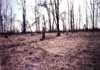 Index to Available Tombstone Photos - Name is clickable if a photo is availableA B C D E F G H I J K L M N O P Q R S T U V W X Y Z [Warrick Rhodes Cemetery Home page][To contribute your photos email them in jpg format to Arne H Trelvik with any other details that you would like to share]History: H E L P! 
Based on previous readings, we're missing photos of 37 of 58 known burials in this graveyard. If you have any photographs from this cemetery, or know of addition burials or other history, please consider sharing them with us by emailing them to 
Arne H TrelvikFrom previous readings of this cemetery, we know of 58 burials that occurred between 1822 and 1873 with over 2/3rds of these occurring by 1850. The first was for a John Roberson who died on 8 Jul 1822 and the last was for Hannah Decker who died on 7 Mar 1873. One of those buried here was a Revolutionary War soldier, Issac Morris (1741-1828). Another was Sylvester E. Crane (1841-1862) who died while serving in the 2nd OVI during the Civil War. [Sylvester, however, is also found to be listed as being buried in Springboro Cemetery]. The Plat of the cemetery drawn for the WPA Veteran Graves Registration Project identifies the graveyard as the Lewis Cemetery but only lists a Nathan Stroughbridge (Civil War Veteran) as the only veteran being buried here. There is no mention of him in any of the other readings done for this cemetery.This graveyard has quite a variety of names associated with it. Beers History of Warren County tells us that a New Light (Christian) Church was established near Red Lion as early as 1815 or 1816 and that they had erected a "good brick church" that existed in 1882 but was not being used by the New Lights at that time. From Warner's 1867 Warren County Wall Map, we see that a Christian Church was located on the site of this cemetery when the map was drawn. The 1875 atlas marks the location as a cemetery (no name on map) and the 1903 Atlas shows the location as a part of the Charles Lewis Farm with nothing to indicate the presence of the cemetery. The 1932 Warren County Plat book again identifies the cemetery location in the corner of the C. L. Lewis farm with F. F. Lewis owning adjacent farms to the north and wast of the cemetery. The graveyard is also known as the Westfield Baptist Church Cemetery but I do not have any information on when the baptists began using it. Westfield was the original name of Red Lion. Correspondence on file at the Warren County Genealogical Society indicates that in 1982/83 the cemetery was heavily overgrown with saplings, brush and tall grass which was removed by bush hogging the entire lot, breaking and damaging many of the gravestones in the process.The Setember, 2007 photographic survey of the cemetery by Glenna M. Porter provided photos of 21 of the 58 known burials. Interestly, Glenna photographed 2 gravestones marking 2 burials that had not been recorded in previous readings of the cemetery - Rachel Gustin who died 30 Aug 1823 and Margaret Jane Decker who died 28 Nov 1836. Unfortunately, one of the missing stones is that for Revolutionary War soldier, Issac Morris.Location:  	•	landlocked parcel 670 feet east of State Route 123 starting at a point 4/10ths of a mile north of State Route 122	•	"Ohio Cemeteries 1803-2003" by the Ohio Genealogical Society , Cemetery #12203 [Lewis-Old Farm-Rhodes-Warrick-Westfield Baptists]	•	Coordinates: 39° 29' 53"N, 84° 15' 13"W	•	TRS: Range 4 North Township 3 East Section 15Links:  	•	USGS GNIS - Warrick-Rhodes Cemetery (Feature ID 1047581)	•	TopoZone map at coordinates 39° 29' 53"N, 84° 15' 13"W	•	Warren County Auditor for "Cemetery", Property Account #0131121, Parcel ID 08151260010] - 0.5 acres	•	Aerial Image of the cemetery location from Windows Live Local	•	Range 4 North Township 3 East Section 15 from Warner's 1867 Warren County Ohio Wall Map which shows a Christian Church at the location of the cemetery	•	From page 595 of Beers History of Warren County Ohio,
"The New-Lights (or Christians] erected a house of worship near Red Lion in an early day, as early, perhaps, as 1815 or 1816. It in time was replaced by a brick house. Rev. Isaac Dearth was officiating minister there at one time; he was ordained in the year 1820. Although the society has a good brick church at Red Lion, we believe they have no preaching at the present time."	•	Transcriptions:  	•	D.A.R. Turtlecreek Chapter & Warren County Historical Society (available at the Historical Society Library)	◦	Early Vital Records Volume 4, page 92-94 [listed as "OLD FARM CEMETERY north of Red Lion]	◦	Early Vital Records Volume 10, page 84-85 [listed as "FARM CEMETERY (Old) north of Red Lion]	•	Warren County Genealogical Society	◦	Currently not included in any of their publications	◦	Warren County Genealogical Society volunteer, Glenna M. Porter photographed all extant tombstones on 12 Jun 2007 for the "Warren County Virtual Cemetery" Project. All of her photos have been added to this website and will be incorportated into the new cemetery books planned by the society. Glenna reports that additional stones were piled up around the edge of the cemetery and inaccesible to her at that time. Some other photos were contributed by Lynn V. Dotson who grew up near the cemetery and by Sue Frary. If you have any older photos from this cemetery please consider sharing them with us.	•	Other Known Transcriptions	◦	Warren County, Ohio Cemetery Records by Lindsay M. Brien, page 44-45 [Lewis Farm (Old) north of Red Lion]Variant Names:  	•	Christian Church (New Light) Cemetery	•	Farm Cemetery (old)	•	Lewis Farm Cemetery	•	Old Farm Cemetery	•	Rhodes Cemetery	•	Warrick Cemetery	•	Warwick Cemetery	•	Westfield Baptist Cemetery [Westfield was the original name given to Red Lion]List of Income Tax PayetsSource:The Miami Gazette, 20 September 1865 [copy obtained from microfilm available at the Warren County Genealogical Society]Comments:List of 191 taxpayers in 1865. Total amount is $186,350. Largest three are Wm. H. Clement @ $20,451; Seth S. Haines @ $15,023 and J. M. Roosa @ $10,475Image:Click on the thumbnail for larger image 
(thumbnails are generally reduced to a 100 pixel width and images to a 600 pixel width. If needed, a larger image *may be* available)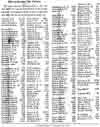 List of Income Tax Payets.We copy from the Western Star of the 7th, the names of Income Tax Payers, in this neighborhood, and others known to this community. We have not room for the entire County ListNameAmountAllen, Thomas L.$2,400Antram, A. L.$2,625Antram, Anselm$2,527Antram, John$132Blackford, D. N.$102Braddock, Robert$253Bradstreet, M.$357Brelsford, Isaac$97Brown, Allen$92Brown, Benjamin$145Brown, Eathan A.$845Brown, John$438Brown, Newell$490Brown, Seth$72Burgess, Jesse$288Burnett, Jos. H.$215Burnett, Oven$54Burnett, Stephen$1,500Burnett, Thomas$1,520Burnett, W. G.$352Butterworth, E. B.$723Butterworth, J. T.$254Cadwallader, A. D.$772Cadwallader, C. F.$865Cartwright, Sept L.$57Cartwright, Seth$217Chandler, Aaron$210Chandler, Asahel$482Chandler, David$175Chapman, C. F.$707Chenoweth, David$1,537Chenoweth, E.$1,741Chenoweth, Jas. M.$128Chenoweth, John$32Clark, Henry$520Cleaver, L. L.$141Clement, Jesse$132Clement, Samuel$203Clement, Wm. H.$20,451Clements, Henry$132Collett, James C.$820Cook, Amos$355Cook, Elisha$945Cook, Levi$1,278Cook, Stephen$944Cornell, Geo.$1,141Cornell, W. C.$29Cornell, Wm. H.$1,313Deardorff, David$835Dunlevey, John C.$1,810Dynes, J. C.$1,400Eberly, D. B.$210Edwards, James$55Edwards, John$851Egbert, D. P.$1,575Emley, Geo. W.$169Evans, Joel (Exr.)$117Fairchild, Lewis$3,166Frost, Geo. W.$75Fulton, J. M.$211Furnas, Davis$1,000Furnas, Isaac$197Furnas, Joseph$1,127Furnas, R. F.$468Gause, Clarkson$1,043Gause, Solomon$405Goode, Thos. M.$1,826Gordon, Harrison$449Haines, Allen$422Haines, Ner$251Haines, Noah$975Haines, Richard$884Haines, Seth S.$15,023Haines, Wesley$320Harris, Israel H.$2,247Hartsock, Amos$447Hartsock, David$469Hartsock, Jessee$913Hartsock, Levi$535Hatton, Edward$301Hay, B. B.$174Hisey, John$562Hisey, Joseph$714Holbrook, Alfred$3,201Holland, Reeve$175Hopkins, Wm. G.$1,158Janney, Jesse$220Janney, Jonas$305Jones, Aaron$310Jones, Clayton$1,013Jones, Jesse P.$824Jones, Nathan$1,926Jones, Nathan jr.$900Jones, Wm.$35Kelly, Moses$2,000Kelly, Samuel$980Keys, John W.$166Klein, John$500NameAmountLackey, Richard268Larrick, H.560Lashley, David169Leak, Gideon419Lincoln, Abraham168Lincoln, Isaac405Lisle, Jos.404Longstreth, Geo.2004Lownes, Z.1293Lukens, Benj.1677Mansfield, E. D.2920Mason, David928McBurney, A. G.1306Mckay, J. T.2644McKay, Joshua55Merritt, A. E.1816Morris, Benj.580Murdock, Jas. E.1544Nedry, Jos.166Newman, Jos.440Oglesbee, C. L.144Oglesbee, J.464O'Neal, James80O'Neall, A. P.2543O'Neall, G. T.1151O'Neall, J. K.640O'Neall, Wm.600Parkhill, Jas.344Parshall, W. F.2400Pence, C. J.410Pence, G.405Pence, Wm.600Phillips, G.609Phillips, J. M.28Printz, E. R.904Pugh, Achilles1824Pugh, David558Pugh, Jas. B.1400Pugh, Jesse80Randall, Jacob620Reason, Wm. H.32Reed, David1300Reeder, Geo. W.430Retallic, Wm.143Rhich, Thos.300Ritchey, Wm.1073Roberts, John T.700Rogers, J. C.138Rogers, S. W.400Rogers, Wm.1210Roosa, J. M.10475Roseberry, A.650Roseberry, I. A.390Ross, A. L. jr.400Sage, Geo R.1656Scott, James522Sherwood, Henry24Shewalter, E. S.48Shoemaker, A. H.821Sides, Geo. W.158Sides, S.662Simonton, John2170Smith, Geo. E.82Smith, Geo. J.144Smith, Geo. W.630Smith, Jas. M.1988Stacey, Albert87Steddom, H. J.623Steddom, I. R.145Steddom, J. F.578Steddom, Moses700Steddom, S.147Steddom, S. T.377Stewart, Robt G.1526Stewart, Robt G.773Stokes, Granville539Stokes, Jarvis2104Sutton, C. Z.500Taylor, J. E.292Thorpe, A. J.3709Throckmorton, E. D.400Upp, Henry1190Venable, Wm.81Wales, Thos. M.97Ward, Owen129Way, S. J.193Weaver, John H.100Welch, W. G.325Williamson, F.523Wright, O. J.1836Zell, Edgar161Zell, Jacob H.1252Zentmyer, D. W.100